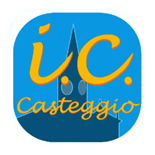 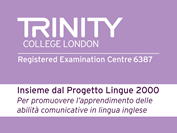 Contratto di Comodato n. xxx (come da registro dei contratti) e protocollo n. xxxx del xxxxxxxx
per l’uso gratuito di n° 1 Chromebook per didattica in orario scolasticoCONTRATTO DI COMODATO D’USO GRATUITO Stipulato oggi xxxxxxxxxxxxxxxx in CASTEGGIOTRAl’Istituto Comprensivo di Casteggio, nella persona del suo Dirigente Scolastico pro tempore (comodante) EIl/La Sig./ra xxxxxxxxxxxxxxx nato/a il xxxxxxxxxxxxx e residente a xxxxxxxxxxxxxxxxxxxxx in Via xxxxxxxxxxxxxxxxxxxxxxxx, (comodatario)Le parti convengono e stipulano:Il dirigente scolastico (comodante), affida al Sig. xxxxxxxxxxxxxxxxxx  (comodatario), per l’uso consentito per destinazione, i seguenti beni: il bene è concesso a domanda del comodatario per la fruizione di contenuti digitali fino al termine dell’a.s. 2023/2024 all’interno dell’Istituto Scolasticoil bene è condiviso fra più comodatari che si impegnano ad accettare le condizioni previste dal presente contratto tramite il versamento previsto al successivo punto 4);nel caso di comodato d’uso di cromebook/tablet e/o computer portatili, il comodatario (l’alunno) non può effettuare il download di software, app, documenti o altro materiale non autorizzato dal dirigente ed in contrasto con le norme di legge; il comodato ha la finalità di studio durante le attività didattiche che si svolgono a scuola e messe in atto dall’Istituzione Scolastica, ed ogni altra attività non collegabile ad essa è da ritenersi impropria; nella custodia, conservazione e uso dei beni il comodatario impiega la diligenza di cui all’art. 1176, comma 1 del codice civile, prende in carico le spese di riparazione del bene in caso di danneggiamento o di malfunzionamento, ad esclusione delle garanzie di legge sul bene, nonché si impegna e si riconosce debitore nei confronti del comodante del risarcimento del danno qualora il bene, all’atto della restituzione, presenti difetti, guasti, rotture o malfunzionamenti;in caso di restituzione dell’apparecchiatura non integra, l’Istituto richiederà a titolo di risarcimento del danno il costo della riparazione o il valore iscritto in inventario; il comodatario si assume ogni responsabilità civile e penale per uso improprio del bene, per uso non autorizzato anche da parte di terzi, nonché per eventuali danni arrecati a terzi, in particolare per l’uso improprio attraverso un utilizzo della rete internet che possa configurare illeciti; il comodatario è tenuto, in relazione all’uso del bene, al rispetto delle norme della tutela della privacy; è diritto del comodante, a semplice richiesta anche verbale, di ispezionare, o far ispezionare da tecnici di sua fiducia, il bene e rilevare l’uso che se ne è fatto; per quanto non espressamente stabilito e contemplato nel presente contratto si applicheranno le norme del Codice Civile e le altre leggi vigenti in materia di comodato; a pena di nullità, qualunque altra modifica al presente contratto dovrà essere inderogabilmente apportata con atto scritto, sottoscritto da entrambe le parti; le Parti si impegnano a sottoporre ogni eventuale controversia in materia di diritti e obblighi, interpretazione e applicazione derivanti dalla presente convenzione ad amichevole composizione; le Parti convengono, poi, che, non perfezionata tale amichevole composizione, ogni controversia in materia di diritti e obblighi, interpretazione e applicazione della presente convenzione, sarà sottoposta al Foro competente (Pavia); Indicazioni sull’uso operativo saranno fornite all’alunno. Ai sensi e per gli effetti di cui all’art. 1806, Codice civile, il Comodante e il Comodatario convengono di stimare il valore del bene comodato nella somma complessiva di € 270,00 (duecentosettanta/euro). Questa stima è effettuata unicamente al fine di risarcimento per un eventuale deperimento del bene comodato e non per la vendita, restando inteso infatti che la proprietà rimane per legge al Comodante.Letto, approvato e sottoscritto.DescrizioneN. INVENTARIOMATRICOLA/SERIEnumero internovalorexxxxxxxxxxxxxxxxxxxxxxxxxxxxxxxxxxxxxEuro 270,00xxxxxxxxxxxxxxxxxxxxxxxxxxxxxxxxxxxxxEuro 270,00xxxxxxxxxxxxxxxxxxxxxxxxxxxxxxxxxxxxxEuro 270,00xxxxxxxxxxxxxxxxxxxxxxxxxxxxxxxxxxxxxEuro 270,00Il comodanteIl comodatarioDirigente ScolasticoProf.ssa Angela SclaviDocumento firmato digitalmente  ........................................................................